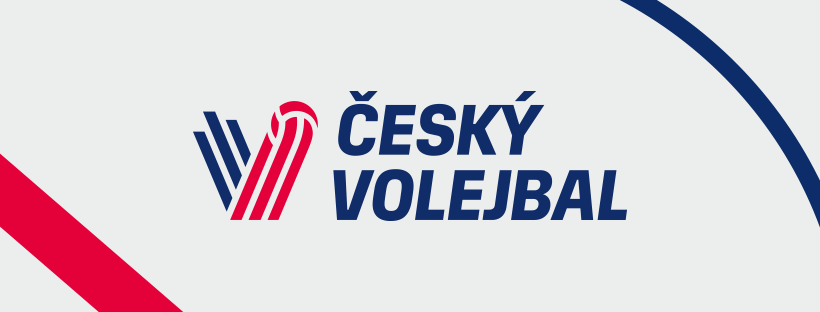 Nominace RD mužů - VT Tábor (15. - 19. 7. 2024)Hráči:Bartůněk LubošnahrávačBryknar ŠimonnahrávačIndra PatrikuniverzálŠotola MarekuniverzálČech DanielsmečařLicek MartinsmečařSvoboda JansmečařVašina LukášsmečařKlajmon JakubblokařPolák JosefblokařSedláček OliverblokařZajíček AdamblokařKovařík MichaelliberoMoník MilanliberoPavlíček JanliberoRealizační tým:Novák Jiříhlavní trenérKolanek Radoslawasistent trenéra Vourderis Antonisasistent trenéra Smolka OndřejstatistikHoch FilipmasérBendová EliškafyzioterapeutDebnar MartinlékařJavůrek Miloslavtýmový manažer